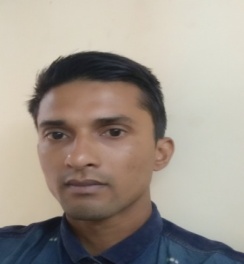                                                              RESUME
MOHD 
Email ID:   MOHD.374372@2freemail.com CAREER OBJECTIVE    To work for an organization this provides me the opportunity to improve my skills and knowledge to grow along with the organization objective.
STRENGTH & COMPETENCIES Maintaining the books of accounts up to finalization.Receipt, issue and inventory control of Goods.Bank deposits, Payments and reconciliation.Preparation of Month end reports, Year end reports.Evaluate monthly profit and loss account.Checking vouchers with supporting documents.Checking all the tax related documents.Correcting the ledger accounts.Preparation of Vouching Notes.Preparation of individual salary statements on monthly basis.Finalization,  Service tax , Vat ,  Cst , Tds  woking  &  GST 
WORK EXPERIENCE    C.A. Firm : Jain siddiqui & Associates
    Duration:    5th Jan  2013 TO  30th March 2016
    Location:   Bhinddi Bazar (Mumbai )
    Role:            Accounting  &  Auditing
                                                        
                                                          &                                                       C.A. Firm: SIPM & Associates
   Duration:  5th May 2016 to  30th  April 2017
   Location:   Ghatkopar (w) Mumbai  
   Role:            Accountant
                                                        

                                                                 &  Company: M/S MAKHARIA TOURISM AND EXPORT PVT LTD   Duration:   04th May 2017 to Till date
  Location:    Grand Road  ( E ) Mumbai 
  Role:            Accountant
                                                  ACADEMIC QUALIFICATIONB.Com passed 2015 from  L.B.S. PG College Gonda (Second Div) .HSCPassed 2012 from U.P. Board (First Div) .SSC Passed 2010 from U.P. Board (First Div) .ADDITIONAL QUALIFICATIONDiploma : 1 Year (A.D.C.A.) From ICIT Gonda ,Microsoft( Excel , Word , Power point & Internet)Accounting : Tally ERP9PERSONAL PROFILEDate of Birth	:	15 july 1995Marital Status	:	SingleGender	:	MaleNationality	:	IndianLanguages Known	:	English, Hindi Hobbies	:	Playing Cricket & Volley BallI here declare that the above mention information is correct to best of my knowledge and I bare that the responsibility for the correctness of the above particulars.Place: MumbaiDate: 11-11-2017												